Полугодовая контрольная работа по Алгебредля учащихся 8 классовВариант  I№1. Сократите дробь: а) ;    б) №2. Упростите выражение: а) :;       2) 2;           3) ;       4)                                          Б) . 1)      2) ;     3)    4) №3.Вычислите: а) ;    б) при  №4. Вынесите множитель за знак корня 21;            2) 13;            3) ;            4) №5. Решите уравнение . Если уравнение имеет несколько корней, то в ответе запишите наибольший.№6. Установите соответствие между графиками функций и формулами, которые их задают.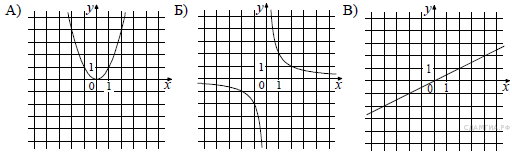  ;           2) ;          3) Ответ укажите в виде последовательности цифр без пробелов и запятых в указанном порядке.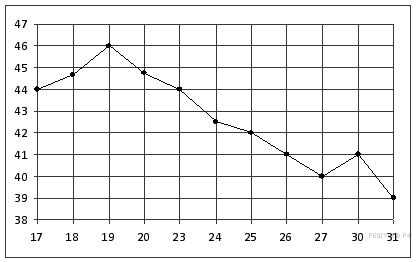  №7. На рисунке жирными точками показана цена нефти на момент закрытия биржевых торгов во все рабочие дни с 17 по 31 августа 2004 года. По горизонтали указываются числа месяца, по вертикали — цена барреля нефти в долларах США. Для наглядности жирные точки на рисунке соединены линией. Определите по рисунку наименьшую цену нефти на момент закрытия торгов в указанный период (в долларах США за баррель).№8. Недельное домашнее задание по математике Лина выполнила за 3 дня, а Маша это же задание   выполнила за 5 дней. Сколько задач в один день решала Маша, если она решала на 4 задачи меньше, чем Лина?  Обозначив за х число задач, которые решала за один день Маша, можно составить уравнение:1) 5(х + 4) = 3х             2) 5х – 3х = 43) 5х + 3х = 4               4) 5х = 3(х + 4)№9. Тетрадь стоит 40 рублей. Какое наибольшее число таких тетрадей можно будет купить на 750 рублей после понижения цены на 10%?№10.                          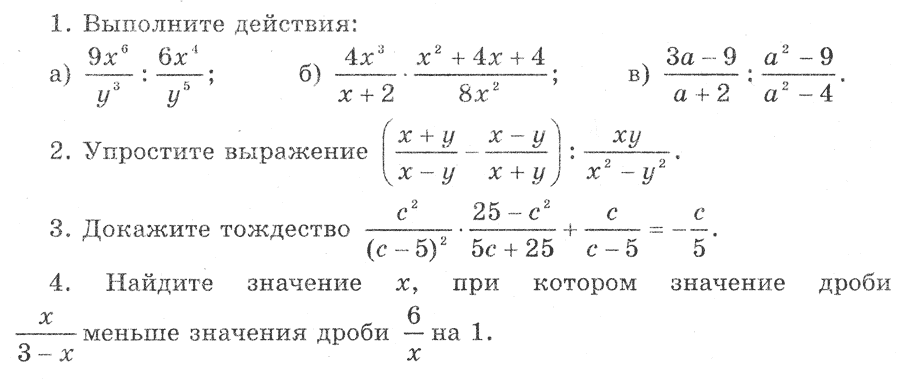 Полугодовая контрольная работа по Алгебредля учащихся 8 классовВариант  II№1. Сократите дробь: а) ;          б) №2. Упростите выражение: а) :1);       2) ;           3) ;       4)                                      Б)    1) −20b² + 14b + 49      2) −20b² + 14b − 49;     3) −20b² + 49.   4)−20b² − 14b + 47.№3.Вычислите: а) ;      б)   при  №4. Вынесите множитель за знак корня ;            2) 21;            3) ;            4) №5. Решите уравнение . Если уравнение имеет несколько корней, то в ответе запишите наименьший.№6. На рисунке изображены графики функций вида y = kx + b. Установите соответствие между знаками коэффициентов k и b и графиками функций.Графики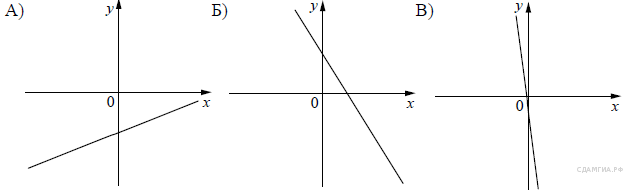 Коэффициенты Запишите в ответ цифры, расположив их в порядке, соответствующем буквам: 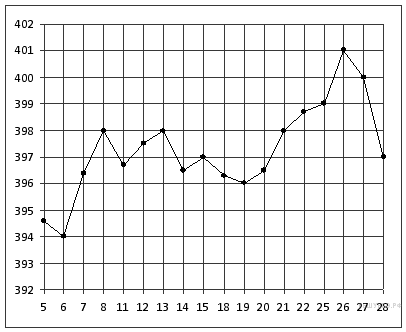 №7. На рисунке жирными точками показана цена золота на момент закрытия биржевых торгов во все рабочие дни с 5 по 28 марта 1996 года. По горизонтали указываются числа месяца, по вертикали — цена унции золота в долларах США. Для наглядности жирные точки на рисунке соединены линией. Определите по рисунку, какого числа цена золота на момент закрытия торгов была наименьшей за данный период.№8. Саша прочитал книгу за 5 дней, а Илья эту же книгу прочитал за 7 дней. Сколько страниц в один день читал Илья, если Саша читал в один день на 12 стр. больше, чем Илья. Обозначив за х число страниц, которые читал в один день Илья, можно составить уравнение:    1) 7 (х+12) = 5х                  2) 7х – 5х = 12    3) 5х + 7х = 12                     4)  7х = 5 (х + 12)№9. Держатели дисконтной карты книжного магазина получают при покупке скидку 3%. Книга стоит 300 рублей. Сколько рублей заплатит держатель дисконтной карты за эту книгу?№10. Упростите выражениеАБВАБВ1) k > 0, b < 02) k < 0, b < 03) k < 0, b > 04) k > 0, b > 0